Занятие в подготовительной группе «Музей обуви».Цель: Обобщение и систематизация знаний об обуви.Задачи: 1. Образовательные: - Систематизировать знания детей об обуви: виды обуви, название, назначение, материалы для обуви и др.- Познакомить с русской обувью (лапти, валенки).- Дать представление об изготовлении современной обуви на фабрике.2. Развивающие:- Развивать связную речь путем составления описательного рассказа по графическому плану.3. Воспитательные:- Воспитывать желание бережно обращаться с обувью, содержать ее в порядкеОборудование: Стол, коробка, лапти, валенкистойка выставочная, обувь (шлепки резиновые, галоши, сапоги резиновые, тапочки, туфли кожаные детские и взрослые, босоножки, кукольные туфли - 2 пары, берцы, чешки, валенки и др.графический план, магнитная доска, «кастрюля-хитрюля»проектор, фильм «обувная фабрика».Ход занятия:Я пришла к вам не с пустыми руками. У меня есть для вас сюрприз, который находится в этой коробочке. Хотели бы вы узнать, что там находится?Для того, чтобы узнать, что там лежит, мы можем поиграть в игру «Да-нет». Помните эту игру? Задавайте мне вопросы, на которые я могу отвечать только «да» или «нет». Живое/неживое?Съедобное/несъедобное?Большое или маленькое?Человеком созданное или нет?Это посуда? Одежда? И т.д.Современное или старинное?- Я догадывалась, что не так просто отгадать то, что в моей коробочке, поэтому даю подсказку – загадку:У любого ты спроси:          «Что носили на Руси?»           Из коры плели галошки,           Обували их на ножки.  /лапти/- Ребята, молодцы! Вы правильно догадались, что это лапти.(Достаю лапти, демонстрирую детям. Даю рассмотреть, потрогать. Пока рассматривают, коротко рассказываю про лапти).- Вы можете предположить из чего сделаны лапти?- Материал для лаптей найти было нетрудно: их плели из липового лыка, реже из коры ивы, берёзы, дуба. На одну пару лаптей требовалось ободрать 3-4 деревца. Т.е. материал для лаптей был доступен всем. Если не поленишься и сходишь в лесок, то будешь в новой обуви щеголять.Лапти были самой распространённой обувью русского народа. Недаром говорится: «Лапотная Русь».  Плетением лаптей занимались в основном старики. В народном календаре есть день, когда начинали плести лапти - это 22 февраля. Пока лапти плетут, песни поют. А вот носили лапти недолго – от четырёх до десяти дней, да и стоили они дёшево. А вы заметили, что лапти плелись одинаковая на обе ноги? Обувь не различалась на мужскую и женскую.- А где мы можем увидеть лапти в настоящее время? (музей-помните, видели русскую одежду,  наша горница, в театре на актерах, в сказках, в книжке и мультфильмах)- Можно ли лапти назвать обувью?- Догадались, о чем сегодня будем с вами говорить? (Про обувь)- Зачем человек придумал обувь?- В какое время года носили лапти?- А комфортно ли русскому человеку было в лаптях зимой? (нет)- Поэтому человек придумал теплую зимнюю обувь. (Выставляю валенки)- Что это? - Из чего сделаны валенки? - Валенки делали из овечьей шерсти, способом валяния. Изготовление валенок было делом трудным и долгим – поэтому и стоили они довольно дорого. Небогатая семья имела одну пару валенок на всех и носить их приходилось по очереди или по старшинству.- А носят ли валенки в современной жизни? А почему? (Мы живем на Урале. Зимы у нас холодные, снежные и долгие. Валенки нам необходимы.)А у нас сегодня в группе открылся мини-музей. Хотите тоже в нем побывать? (переходим от стола к стойке с обувью, открываю экспозицию с обувью)- Посмотрите, сколько здесь разной обуви! Она современная или старинная?- Вам нравится она? - Хотите о ней рассказать?Вам поможет графический план – давайте сначала разберем, что означают эти символы:    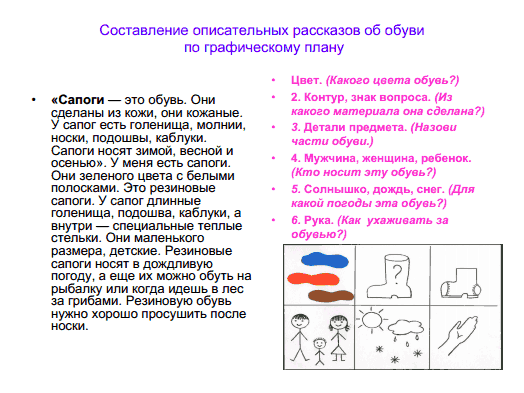 -Еще раз вспомним, что обозначают символы.А с чего начнете свой рассказ? (сказать, как называется обувь – это тапочки, сапоги…)- Выбирайте пару, которая вам приглянулась. И пользуясь планом расскажите, что знаете об этой обуви, а мы поможем, если будете затрудняться.(Рассказы детей)Физкультминутка «Обувной салат»- Мы рассмотрели столько обуви, а про свою забыли. Давайте экспонаты поставим на место, встанем в круг и посмотрим на свою обувь.- Снимите свою обувь с левой ноги, положите ее в мою кастрюлю-хитрюлю, с правой ноги, положите туда же. Я сейчас всю эту обувь перемешаю, у нас получился вот такой – обувной салат. Вы хотите обратно свою обувь? (Да!)- Тогда давайте поиграем!- Я буду стучать в бубен, как только бубен замолчит, вы должны будете быстро найти и взять свою обувь и встать на свое место, когда вновь застучит бубен, уже искать свою обувь нельзя. Победит тот, кто успеет отыскать свою обувь быстрее всех.(ИГРА)Беседа с опорой на опыт детей- Из чего сделана ваша обувь? (Кожи, ткани)- А вы знаете, где она производится? (На обувной фабрике)- Хотите посмотреть, как ее изготавливают? (Да)- Приглашаю занять места в зрительном зале. И совершим виртуальную экскурсию на обувную фабрику.(Фильм «обувная фабрика»)Беседа после фильма:1. Понравился фильм?2.  Где побывали?3. Что нового, интересного узнали?4. Довольны ли вы своей работой?- Ребята, мы сегодня поговорили и о стариной обуви, и о современной. А как вы думаете, в будущем обувь изменится или останется такая же? Хотите придумать обувь будущего? Тогда дома или в группе пофантазируйте и нарисуйте обувь будущего. Мы обязательно все ваши рисунки рассмотрим, а вы расскажите о том. Что у вас получилось. И оформим выставку «Обувь будущего».  Согласны?Разноцветные пятнаКакого цвета обувь? Контур, знак вопросаИз какого материала она сделана?Какие материалы знаете: кожа, резина, ткань, …Детали предметаНазови части обуви носок, пятка, голенище, подошва, каблук, молния, шнурки…)Мужчина, женщина, ребенок.Кто носит эту обувь? Ее носят дети,…Или – это мужская, женская, детская обувьСолнышко, дождь, снег.Для какой погоды эта обувь? Т.е. когда ее носят. Рука.Как ухаживать за обувью?- Кожаная: очистить от пыли и грязи, почистить обувной щеткой- Тканевая: чистить жесткой щеткой (сухую) или постирать- Резиновая: помыть, просушить